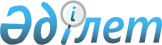 О внесении изменений в решение Сарканского районного маслихата от 14 января 2020 года № 73-292 "О бюджетах города Саркан и сельских округов Сарканского района на 2020-2022 годы"Решение Сарканского районного маслихата Алматинской области от 20 апреля 2020 года № 79-312. Зарегистрировано Департаментом юстиции Алматинской области 28 апреля 2020 года № 5509
      В соответствии с пунктом 5 статьи 104 и пунктом 4 статьи 106 Бюджетного кодекса Республики Казахстан от 4 декабря 2008 года, подпунктом 1) пункта 1 статьи 6 Закона Республики Казахстан от 23 января 2001 года "О местном государственном управлении и самоуправлении в Республике Казахстан", Сарканский районный маслихат РЕШИЛ:
      1. Внести в решение Сарканского районного маслихата "О бюджетах города Саркан и сельских округов Сарканского района на 2020-2022 годы" от 14 января 2020 года № 73-292 (зарегистрирован в Реестре государственной регистрации нормативных правовых актов № 5418, опубликован 24 января 2020 года в Эталонном контрольном банке нормативных правовых актов Республики Казахстан) следующие изменения:
      пункты 1, 2, 4, 6, 11, 12, 13 указанного решения изложить в новой редакции:
      "1. Утвердить бюджет города Саркан на 2020-2022 годы, согласно приложениям 1, 2, 3 к настоящему решению соответственно, в том числе на 2020 год в следующих объемах:
      1) доходы 206 877 тысяч тенге, в том числе по:
      налоговым поступлениям 69 965 тысяч тенге;
      неналоговым поступлениям 0 тенге;
      поступлениям от продажи основного капитала 0 тенге;
      поступлениям трансфертов 136 912 тысячи тенге, в том числе:
      целевым текущим трансфертам 136 844 тысячи тенге;
      целевые трансферты на развитие 0 тенге;
      субвенции 68 тысяч тенге;
      2) затраты 225 820 тысячи тенге;
      3) чистое бюджетное кредитование 0 тенге, в том числе: 
      бюджетные кредиты 0 тенге;
      погашение бюджетных кредитов 0 тенге;
      4) сальдо по операциям с финансовыми активами 0 тенге;
      5) дефицит (профицит) бюджета (-) 18 943 тысячи тенге;
      6) финансирование дефицита (использование профицита) бюджета 18 943 тысяч тенге.";
      "2. Утвердить бюджет Алмалинского сельского округа на 2020-2022 годы, согласно приложениям 4, 5, 6 к настоящему решению соответственно, в том числе на 2020 год в следующих объемах:
      1) доходы 58 640 тысяч тенге, в том числе по:
      налоговым поступлениям 1 237 тысяч тенге;
      неналоговым поступлениям 0 тенге;
      поступлениям от продажи основного капитала 0 тенге;
      поступлениям трансфертов 57 403 тысячи тенге, в том числе:
      целевым текущим трансфертам 30 740 тысяч тенге;
      целевые трансферты на развитие 0 тенге;
      субвенции 26 663 тысячи тенге;
      2) затраты 62 469 тысяч тенге;
      3) чистое бюджетное кредитование 0 тенге, в том числе: 
      бюджетные кредиты 0 тенге;
      погашение бюджетных кредитов 0 тенге;
      4) сальдо по операциям с финансовыми активами 0 тенге;
      5) дефицит (профицит) бюджета (-) 3 829 тысяч тенге;
      6) финансирование дефицита (использование профицита) бюджета 3 829 тысяч тенге.";
      "4. Утвердить бюджет Амангельдинского сельского округа на 2020-2022 годы, согласно приложениям 10, 11, 12 к настоящему решению соответственно, в том числе на 2020 год в следующих объемах:
      1) доходы 24 429 тысяч тенге, в том числе по:
      налоговым поступлениям 1 712 тысячи тенге;
      неналоговым поступлениям 1 212 тысячи тенге;
      поступлениям от продажи основного капитала 0 тенге;
      поступлениям трансфертов 21 505 тысяч тенге, в том числе:
      целевым текущим трансфертам 0 тенге;
      целевые трансферты на развитие 0 тенге;
      субвенции 21 505 тысяч тенге;
      2) затраты 24 429 тысяч тенге;
      3) чистое бюджетное кредитование 0 тенге, в том числе: 
      бюджетные кредиты 0 тенге;
      погашение бюджетных кредитов 0 тенге;
      4) сальдо по операциям с финансовыми активами 0 тенге;
      5) дефицит (профицит) бюджета (-) 0 тенге;
      6) финансирование дефицита (использование профицита) бюджета 0 тенге.";
      "6. Утвердить бюджет Екиашинского сельского округа на 2020-2022 годы, согласно приложениям 16, 17, 18 к настоящему решению соответственно, в том числе на 2020 год в следующих объемах:
      1) доходы 92 445 тысяч тенге, в том числе по:
      налоговым поступлениям 1 226 тысяч тенге;
      неналоговым поступлениям 0 тенге;
      поступлениям от продажи основного капитала 0 тенге;
      поступлениям трансфертов 91 219 тысяч тенге, в том числе:
      целевым текущим трансфертам 66 593 тысячи тенге;
      целевые трансферты на развитие 0 тенге;
      субвенции 24 626 тысяч тенге;
      2) затраты 94 154 тысячи тенге;
      3) чистое бюджетное кредитование 0 тенге, в том числе: 
      бюджетные кредиты 0 тенге;
      погашение бюджетных кредитов 0 тенге;
      4) сальдо по операциям с финансовыми активами 0 тенге;
      5) дефицит (профицит) бюджета (-) 1 709 тысяч тенге;
      6) финансирование дефицита (использование профицита) бюджета 1 709 тысяч тенге.";
      "11. Утвердить бюджет Лепсинского сельского округа на 2020-2022 годы, согласно приложениям 31, 32, 33 к настоящему решению соответственно, в том числе на 2020 год в следующих объемах:
      1) доходы 29 064 тысячи тенге, в том числе по:
      налоговым поступлениям 2 261 тысяча тенге;
      неналоговым поступлениям 0 тенге;
      поступлениям от продажи основного капитала 0 тенге;
      поступлениям трансфертов 26 803 тысячи тенге, в том числе:
      целевым текущим трансфертам 0 тенге;
      целевые трансферты на развитие 0 тенге;
      субвенции 26 803 тысячи тенге;
      2) затраты 30 109 тысяч тенге;
      3) чистое бюджетное кредитование 0 тенге, в том числе: 
      бюджетные кредиты 0 тенге;
      погашение бюджетных кредитов 0 тенге;
      4) сальдо по операциям с финансовыми активами 0 тенге;
      5) дефицит (профицит) бюджета (-) 1 045 тысяч тенге;
      6) финансирование дефицита (использование профицита) бюджета 1 045 тысяч тенге.";
      "12. Утвердить бюджет Черкасского сельского округа на 2020-2022 годы, согласно приложениям 34, 35, 36 к настоящему решению соответственно, в том числе на 2020 год в следующих объемах:
      1) доходы 28 363 тысячи тенге, в том числе по:
      налоговым поступлениям 4 871 тысяча тенге;
      неналоговым поступлениям 0 тенге;
      поступлениям от продажи основного капитала 0 тенге;
      поступлениям трансфертов 23 492 тысячи тенге, в том числе:
      целевым текущим трансфертам 0 тысячи тенге;
      целевые трансферты на развитие 0 тенге;
      субвенции 23 492 тысячи тенге;
      2) затраты 31 363 тысячи тенге;
      3) чистое бюджетное кредитование 0 тенге, в том числе: 
      бюджетные кредиты 0 тенге;
      погашение бюджетных кредитов 0 тенге;
      4) сальдо по операциям с финансовыми активами 0 тенге;
      5) дефицит (профицит) бюджета (-) 3 000 тысяч тенге;
      6) финансирование дефицита (использование профицита) бюджета 3 000 тысяч тенге.";
      "13. Утвердить бюджет Шатырбайского сельского округа на 2020-2022 годы, согласно приложениям 37, 38, 39 к настоящему решению соответственно, в том числе на 2020 год в следующих объемах:
      1) доходы 21 204 тысячи тенге, в том числе по:
      налоговым поступлениям 252 тысячи тенге;
      неналоговым поступлениям 421 тысяча тенге;
      поступлениям от продажи основного капитала 0 тенге;
      поступлениям трансфертов 20 531 тысяча тенге, в том числе:
      целевым текущим трансфертам 0 тенге;
      целевые трансферты на развитие 0 тенге;
      субвенции 20 531 тысяча тенге;
      2) затраты 21 204 тысячи тенге;
      3) чистое бюджетное кредитование 0 тенге, в том числе: 
      бюджетные кредиты 0 тенге;
      погашение бюджетных кредитов 0 тенге;
      4) сальдо по операциям с финансовыми активами 0 тенге;
      5) дефицит (профицит) бюджета (-) 0 тенге;
      6) финансирование дефицита (использование профицита) бюджета 0 тенге.".
      2. Приложения 1, 4, 10, 13, 16, 19, 22, 25, 31, 34, 37 к указанному решению изложить в новой редакции согласно приложениям 1, 2, 3, 4, 5, 6, 7, 8, 9, 10, 11 к настоящему решению соответственно.
      3. Контроль за исполнением настоящего решения возложить на постоянную комиссию Сарканского районного маслихата "По сфере экономики, финансов, налогов и бюджета, развития малого и среднего предпринимательства, аграрных вопросов и экологии".
      4. Настоящее решение вводится в действие с 1 января 2020 года. Бюджет города Саркан на 2020 год Бюджет Алмалинского сельского округа на 2020 год Бюджет Амангельдинского сельского округа на 2020 год Бюджет Бакалинского сельского округа на 2020 год Бюджет Екиашинского сельского округа на 2020 год Бюджет Карабогетского сельского округа на 2020 год Бюджет Карашыганского сельского округа на 2020 год Бюджет Койлыкского сельского округа на 2020 год Бюджет Лепсинского сельского округа на 2020 год Бюджет Черкасского сельского округа на 2020 год Бюджет Шатырбайского сельского округа на 2020 год
					© 2012. РГП на ПХВ «Институт законодательства и правовой информации Республики Казахстан» Министерства юстиции Республики Казахстан
				
      Председатель сессии Сарканского

      айонного маслихата

А. Абдрахманов

      Секретарь Сарканского

      районного маслихата

К. Абдрахманов
Приложение 1 к решению Сарканского районного маслихата от 20 апреля 2020 года № 79-312Приложение 1к решению Сарканского районного маслихата от 14 января 2020 года № 73-292 "О бюджетах города Саркан и сельских округов Сарканского района на 2020-2022 годы"
Категория
Категория
Категория
Категория
Сумма

 (тысяч тенге)
Класс
Класс
Класс
Сумма

 (тысяч тенге)
Подкласс
Подкласс
Сумма

 (тысяч тенге)
Наименование
Сумма

 (тысяч тенге)
I. Доходы
206 877
1
Налоговые поступления
69 965
01
Подоходный налог
41 011
2
Индивидуальный подоходный налог
41 011
04
Налоги на собственность
28 954
1
Hалоги на имущество
1 653
3
Земельный налог
5 960
4
Hалог на транспортные средства
21 341
4
Поступления трансфертов 
136 912
02
Трансферты из вышестоящих органов государственного управления
136 912
3
Трансферты из районного (города областного значения) бюджета
136 912
Функциональная группа
Функциональная группа
Функциональная группа
Функциональная группа
Функциональная группа
Сумма (тысяч тенге)
Функциональная подгруппа
Функциональная подгруппа
Функциональная подгруппа
Функциональная подгруппа
Сумма (тысяч тенге)
Администратор бюджетных программ
Администратор бюджетных программ
Администратор бюджетных программ
Сумма (тысяч тенге)
Программа
Программа
Сумма (тысяч тенге)
Наименование
Сумма (тысяч тенге)
ІІ.Затраты
225 820
01
Государственные услуги общего характера
28 347
1
Представительные, исполнительные и другие органы, выполняющие общие функции государственного управления
28 347
124
Аппарат акима города районного значения, села, поселка, сельского округа
28 347
001
Услуги по обеспечению деятельности акима города районного значения, села, поселка, сельского округа
27 659
022
Капитальные расходы государственных органов
688
4
Образование
136 844
1
Дошкольное воспитание и обучение
136 844
124
Аппарат акима города районного значения, села, поселка, сельского округа
136 844
004
Дошкольное воспитание и обучение и организация медицинского обслуживания в организациях дошкольного воспитания и обучения
93 794
041
Реализация государственного образовательного заказа в дошкольных организациях образования
43 050
7
Жилищно - коммунальное хозяйство
52 542
3
Благоустройство населенных пунктов
52 542
124
Аппарат акима города районного значения, села, поселка, сельского округа
52 542
008
Освещение улиц населенных пунктов
11 586
009
Обеспечение санитарии населенных пунктов
5 105
011
Благоустройство и озеленение населенных пунктов
35 851
12
Транспорт и коммуникации
8 087
1
Автомобильный транспорт
8 087
124
Аппарат акима города районного значения, села, поселка, сельского округа
8 087
013
Обеспечение функционирования автомобильных дорог в городах районного значения, селах, поселках, сельских округах
8 087
Категория
Категория
Категория
Категория
Категория
Сумма

(тысяч тенге)
Класс
Класс
Класс
Класс
Сумма

(тысяч тенге)
Подкласс
Подкласс
Подкласс
Сумма

(тысяч тенге)
Наименование
Сумма

(тысяч тенге)
Погашение бюджетных кредитов
0
Функциональная группа
Функциональная группа
Функциональная группа
Функциональная группа
Функциональная группа
Функциональная группа
Сумма (тысяч тенге)
Функциональная подгруппа
Функциональная подгруппа
Функциональная подгруппа
Функциональная подгруппа
Функциональная подгруппа
Сумма (тысяч тенге)
Администратор бюджетных программ
Администратор бюджетных программ
Администратор бюджетных программ
Администратор бюджетных программ
Сумма (тысяч тенге)
Программа
Программа
Программа
Сумма (тысяч тенге)
Наименование
ІV. Сальдо по операциям с финансовыми активами
0
0
0
Приобретение финансовых активов
0
0
0
Категория
Категория
Категория
Категория
Сумма

(тысяч тенге)
Класс
Класс
Класс
Сумма

(тысяч тенге)
Подкласс
Подкласс
Сумма

(тысяч тенге)
Наименование
Сумма

(тысяч тенге)
6
Поступления от продажи финансовых активов государства
0
01
Поступления от продажи финансовых активов государства
0
Поступления от продажи финансовых активов внутри страны
0
Категория
Категория
Категория
Категория
Cумма

(тысяч тенге)
Класс
Класс
Класс
Cумма

(тысяч тенге)
Подкласс
Подкласс
Cумма

(тысяч тенге)
Наименование
Cумма

(тысяч тенге)
V. Дефицит (профицит) бюджета
18 943
VI. Финансирование дефицита (использование профицита) бюджета
18 943
8
Используемые остатки бюджетных средств
18 943
01
Остатки бюджетных средств
18 943
1
Свободные остатки бюджетных средств
18 943
Функциональная группа 
Функциональная группа 
Функциональная группа 
Функциональная группа 
Функциональная группа 
Сумма (тысяч тенге)
Функциональная подгруппа
Функциональная подгруппа
Функциональная подгруппа
Функциональная подгруппа
Сумма (тысяч тенге)
Администратор бюджетных программ
Администратор бюджетных программ
Администратор бюджетных программ
Сумма (тысяч тенге)
Программа
Программа
Сумма (тысяч тенге)
Наименование
Сумма (тысяч тенге)
Погашение займов
0Приложение 2 к решению Сарканского районного маслихата от 20 апреля 2020 года № 79-312Приложение 4 к решению Сарканского районного маслихата от 14 января 2020 года № 73-292 "О бюджетах города Саркан и сельских округов Сарканского района на 2020-2022 годы"
Категория
Категория
Категория
Категория
Сумма

 (тысяч тенге)
Класс
Класс
Класс
Сумма

 (тысяч тенге)
Подкласс
Подкласс
Сумма

 (тысяч тенге)
Наименование
Сумма

 (тысяч тенге)
I. Доходы
58 640
1
Налоговые поступления
1 237
01
Подоходный налог
420
2
Индивидуальный подоходный налог
420
04
Налоги на собственность
817
1
Hалоги на имущество
71
3
Земельный налог
402
4
Hалог на транспортные средства
344
4
Поступления трансфертов 
57 403
02
Трансферты из вышестоящих органов государственного управления
57 403
3
Трансферты из районного (города областного значения) бюджета
57 403
Функциональная группа
Функциональная группа
Функциональная группа
Функциональная группа
Функциональная группа
Сумма (тысяч тенге)
Функциональная подгруппа
Функциональная подгруппа
Функциональная подгруппа
Функциональная подгруппа
Сумма (тысяч тенге)
Администратор бюджетных программ
Администратор бюджетных программ
Администратор бюджетных программ
Сумма (тысяч тенге)
Программа
Программа
Сумма (тысяч тенге)
Наименование
Сумма (тысяч тенге)
ІІ.Затраты
62 469
01
Государственные услуги общего характера
24 755
1
Представительные, исполнительные и другие органы, выполняющие общие функции государственного управления
24 755
124
Аппарат акима города районного значения, села, поселка, сельского округа
24 755
001
Услуги по обеспечению деятельности акима города районного значения, села, поселка, сельского округа
24 067
022
Капитальные расходы государственных органов
688
4
Образование
30 740
1
Дошкольное воспитание и обучение
30 740
124
Аппарат акима города районного значения, села, поселка, сельского округа
30 740
041
Реализация государственного образовательного заказа в дошкольных организациях образования
30 740
7
Жилищно - коммунальное хозяйство
6 244
3
Благоустройство населенных пунктов
6 244
124
Аппарат акима города районного значения, села, поселка, сельского округа
6 244
008
Освещение улиц населенных пунктов
3 844
009
Обеспечение санитарии населенных пунктов
700
011
Благоустройство и озеленение населенных пунктов
1 700
12
Транспорт и коммуникации
730
1
Автомобильный транспорт
730
124
Аппарат акима города районного значения, села, поселка, сельского округа
730
013
Обеспечение функционирования автомобильных дорог в городах районного значения, селах, поселках, сельских округах
730
Категория
Категория
Категория
Категория
Категория
Сумма

(тысяч тенге)
Класс
Класс
Класс
Класс
Сумма

(тысяч тенге)
Подкласс
Подкласс
Подкласс
Сумма

(тысяч тенге)
Наименование
Сумма

(тысяч тенге)
Погашение бюджетных кредитов
0
Функциональная группа
Функциональная группа
Функциональная группа
Функциональная группа
Функциональная группа
Сумма (тысяч тенге)
Функциональная подгруппа
Функциональная подгруппа
Функциональная подгруппа
Функциональная подгруппа
Сумма (тысяч тенге)
Администратор бюджетных программ
Администратор бюджетных программ
Администратор бюджетных программ
Сумма (тысяч тенге)
Программа
Программа
Сумма (тысяч тенге)
Наименование
Сумма (тысяч тенге)
ІV. Сальдо по операциям с финансовыми активами
0
Приобретение финансовых активов
0
Категория
Категория
Категория
Категория
Сумма

(тысяч тенге)
Класс
Класс
Класс
Сумма

(тысяч тенге)
Подкласс
Подкласс
Сумма

(тысяч тенге)
Наименование
Сумма

(тысяч тенге)
6
Поступления от продажи финансовых активов государства
0
01
Поступления от продажи финансовых активов государства
0
Поступления от продажи финансовых активов внутри страны
0
Категория
Категория
Категория
Категория
Cумма

(тысяч тенге)
Класс
Класс
Класс
Cумма

(тысяч тенге)
Подкласс
Подкласс
Cумма

(тысяч тенге)
Наименование
Cумма

(тысяч тенге)
V. Дефицит (профицит) бюджета
3 829
VI. Финансирование дефицита (использование профицита) бюджета
3 829
8
Используемые остатки бюджетных средств
3 829
01
Остатки бюджетных средств
3 829
1
Свободные остатки бюджетных средств
3 829
Функциональная группа 
Функциональная группа 
Функциональная группа 
Функциональная группа 
Функциональная группа 
Сумма (тысяч тенге)
Функциональная подгруппа
Функциональная подгруппа
Функциональная подгруппа
Функциональная подгруппа
Сумма (тысяч тенге)
Администратор бюджетных программ
Администратор бюджетных программ
Администратор бюджетных программ
Сумма (тысяч тенге)
Программа
Программа
Сумма (тысяч тенге)
Наименование
Сумма (тысяч тенге)
Погашение займов
0Приложение 3 к решению Сарканского районного маслихата от 20 апреля 2020 года № 79-312Приложение 10 к решению Сарканского районного маслихата от 14 января 2020 года № 73-292 "О бюджетах города Саркан и сельских округов Сарканского района на 2020-2022 годы"
Категория
Категория
Категория
Категория
Сумма

 (тысяч тенге)
Класс
Класс
Класс
Сумма

 (тысяч тенге)
Подкласс
Подкласс
Сумма

 (тысяч тенге)
Наименование
Сумма

 (тысяч тенге)
I. Доходы
24 429
1
Налоговые поступления
1 712 
04
Налоги на собственность
1 712
1
Hалоги на имущество
32
3
Земельный налог
348
4
Hалог на транспортные средства
1 332
2
Неналоговые поступления
1 212
06
Прочие неналоговые поступления
1 212
1
Прочие неналоговые поступления
1 212
4
Поступления трансфертов 
21 505
02
Трансферты из вышестоящих органов государственного управления
21 505
3
Трансферты из районного (города областного значения) бюджета
21 505
Функциональная группа
Функциональная группа
Функциональная группа
Функциональная группа
Функциональная группа
Сумма (тысяч тенге)
Функциональная подгруппа
Функциональная подгруппа
Функциональная подгруппа
Функциональная подгруппа
Сумма (тысяч тенге)
Администратор бюджетных программ
Администратор бюджетных программ
Администратор бюджетных программ
Сумма (тысяч тенге)
Программа
Программа
Сумма (тысяч тенге)
Наименование
Сумма (тысяч тенге)
ІІ.Затраты
24 429
01
Государственные услуги общего характера
19 915
1
Представительные, исполнительные и другие органы, выполняющие общие функции государственного управления
19 915
124
Аппарат акима города районного значения, села, поселка, сельского округа
19 915
001
Услуги по обеспечению деятельности акима города районного значения, села, поселка, сельского округа
19 227
022
Капитальные расходы государственных органов
688
7
Жилищно - коммунальное хозяйство
4 012
3
Благоустройство населенных пунктов
4 012
124
Аппарат акима города районного значения, села, поселка, сельского округа
4 012
008
Освещение улиц населенных пунктов
400
009
Обеспечение санитарии населенных пунктов
700
011
Благоустройство и озеленение населенных пунктов
2 912
12
Транспорт и коммуникации
502
1
Автомобильный транспорт
502
124
Аппарат акима города районного значения, села, поселка, сельского округа
502
013
Обеспечение функционирования автомобильных дорог в городах районного значения, селах, поселках, сельских округах
502
Категория
Категория
Категория
Категория
Категория
Сумма

(тысяч тенге)
Класс
Класс
Класс
Класс
Сумма

(тысяч тенге)
Подкласс
Подкласс
Подкласс
Сумма

(тысяч тенге)
Наименование
Сумма

(тысяч тенге)
Погашение бюджетных кредитов
0
Функциональная группа
Функциональная группа
Функциональная группа
Функциональная группа
Функциональная группа
Сумма (тысяч тенге)
Функциональная подгруппа
Функциональная подгруппа
Функциональная подгруппа
Функциональная подгруппа
Сумма (тысяч тенге)
Администратор бюджетных программ
Администратор бюджетных программ
Администратор бюджетных программ
Сумма (тысяч тенге)
Программа
Программа
Сумма (тысяч тенге)
Наименование
Сумма (тысяч тенге)
ІV. Сальдо по операциям с финансовыми активами
0
Приобретение финансовых активов
0
Категория
Категория
Категория
Категория
Сумма

(тысяч тенге)
Класс
Класс
Класс
Сумма

(тысяч тенге)
Подкласс
Подкласс
Сумма

(тысяч тенге)
Наименование
Сумма

(тысяч тенге)
6
Поступления от продажи финансовых активов государства
0
01
Поступления от продажи финансовых активов государства
0
Поступления от продажи финансовых активов внутри страны
0
Категория
Категория
Категория
Категория
Cумма

(тысяч тенге)
Класс
Класс
Класс
Cумма

(тысяч тенге)
Подкласс
Подкласс
Cумма

(тысяч тенге)
Наименование
Cумма

(тысяч тенге)
V. Дефицит (профицит) бюджета
0
VI. Финансирование дефицита (использование профицита) бюджета
0
Функциональная группа 
Функциональная группа 
Функциональная группа 
Функциональная группа 
Функциональная группа 
Сумма (тысяч тенге)
Функциональная подгруппа
Функциональная подгруппа
Функциональная подгруппа
Функциональная подгруппа
Сумма (тысяч тенге)
Администратор бюджетных программ
Администратор бюджетных программ
Администратор бюджетных программ
Сумма (тысяч тенге)
Программа
Программа
Сумма (тысяч тенге)
Наименование
Сумма (тысяч тенге)
Погашение займов
0Приложение 4 к решению Сарканского районного маслихата от 20 апреля 2020 года № 79-312 Приложение 13 к решению Сарканского районного маслихата от 14 января 2020 года № 73-292 "О бюджетах города Саркан и сельских округов Сарканского района на 2020-2022 годы"
Категория
Категория
Категория
Категория
Сумма

 (тысяч тенге)
Класс
Класс
Класс
Сумма

 (тысяч тенге)
Подкласс
Подкласс
Сумма

 (тысяч тенге)
Наименование
Сумма

 (тысяч тенге)
I. Доходы
21 614
1
Налоговые поступления
594
04
Налоги на собственность
594
1
Hалоги на имущество
22
3
Земельный налог
172
4
Hалог на транспортные средства
400
4
Поступления трансфертов 
21 020
02
Трансферты из вышестоящих органов государственного управления
21 020
3
Трансферты из районного (города областного значения) бюджета
21 020
Функциональная группа
Функциональная группа
Функциональная группа
Функциональная группа
Функциональная группа
Сумма (тысяч тенге)
Функциональная подгруппа
Функциональная подгруппа
Функциональная подгруппа
Функциональная подгруппа
Сумма (тысяч тенге)
Администратор бюджетных программ
Администратор бюджетных программ
Администратор бюджетных программ
Сумма (тысяч тенге)
Программа
Программа
Сумма (тысяч тенге)
Наименование
Сумма (тысяч тенге)
ІІ.Затраты
21 614
01
Государственные услуги общего характера
18 366
1
Представительные, исполнительные и другие органы, выполняющие общие функции государственного управления
18 366
124
Аппарат акима города районного значения, села, поселка, сельского округа
18 366
001
Услуги по обеспечению деятельности акима города районного значения, села, поселка, сельского округа
17 478
022
Капитальные расходы государственных органов
888
7
Жилищно - коммунальное хозяйство
2 700
3
Благоустройство населенных пунктов
2 700
124
Аппарат акима города районного значения, села, поселка, сельского округа
2 700
008
Освещение улиц населенных пунктов
900
009
Обеспечение санитарии населенных пунктов
800
011
Благоустройство и озеленение населенных пунктов
1 000
12
Транспорт и коммуникации
548
1
Автомобильный транспорт
548
124
Аппарат акима города районного значения, села, поселка, сельского округа
548
013
Обеспечение функционирования автомобильных дорог в городах районного значения, селах, поселках, сельских округах
548
Категория
Категория
Категория
Категория
Категория
Сумма

(тысяч тенге)
Класс
Класс
Класс
Класс
Сумма

(тысяч тенге)
Подкласс
Подкласс
Подкласс
Сумма

(тысяч тенге)
Наименование
Сумма

(тысяч тенге)
Погашение бюджетных кредитов
0
Функциональная группа
Функциональная группа
Функциональная группа
Функциональная группа
Функциональная группа
Сумма (тысяч тенге)
Функциональная подгруппа
Функциональная подгруппа
Функциональная подгруппа
Функциональная подгруппа
Сумма (тысяч тенге)
Администратор бюджетных программ
Администратор бюджетных программ
Администратор бюджетных программ
Сумма (тысяч тенге)
Программа
Программа
Сумма (тысяч тенге)
Наименование
Сумма (тысяч тенге)
ІV. Сальдо по операциям с финансовыми активами
0
Приобретение финансовых активов
0
Категория
Категория
Категория
Категория
Сумма

(тысяч тенге)
Класс
Класс
Класс
Сумма

(тысяч тенге)
Подкласс
Подкласс
Сумма

(тысяч тенге)
Наименование
Сумма

(тысяч тенге)
6
Поступления от продажи финансовых активов государства
0
01
Поступления от продажи финансовых активов государства
0
Поступления от продажи финансовых активов внутри страны
0
Категория
Категория
Категория
Категория
Cумма

(тысяч тенге)
Класс
Класс
Класс
Cумма

(тысяч тенге)
Подкласс
Подкласс
Cумма

(тысяч тенге)
Наименование
Cумма

(тысяч тенге)
V. Дефицит (профицит) бюджета
0
VI. Финансирование дефицита (использование профицита) бюджета
0
Функциональная группа 
Функциональная группа 
Функциональная группа 
Функциональная группа 
Функциональная группа 
Сумма (тысяч тенге)
Функциональная подгруппа
Функциональная подгруппа
Функциональная подгруппа
Функциональная подгруппа
Сумма (тысяч тенге)
Администратор бюджетных программ
Администратор бюджетных программ
Администратор бюджетных программ
Сумма (тысяч тенге)
Программа
Программа
Сумма (тысяч тенге)
Наименование
Сумма (тысяч тенге)
Погашение займов
0Приложение 5 к решению Сарканского районного маслихата от 20 апреля 2020 года № 79-312Приложение 16 к решению Сарканского районного маслихата от 14 января 2020 года № 73-292 "О бюджетах города Саркан и сельских округов Сарканского района на 2020-2022 годы"
Категория
Категория
Категория
Категория
Сумма

 (тысяч тенге)
Класс
Класс
Класс
Сумма

 (тысяч тенге)
Подкласс
Подкласс
Сумма

 (тысяч тенге)
Наименование
Сумма

 (тысяч тенге)
I. Доходы
92 445
1
Налоговые поступления
1 226
01
Подоходный налог
216
2
Индивидуальный подоходный налог
216
04
Налоги на собственность
1 010
1
Hалоги на имущество
73
3
Земельный налог
330
4
Hалог на транспортные средства
607
4
Поступления трансфертов 
91 219
02
Трансферты из вышестоящих органов государственного управления
91 219
3
Трансферты из районного (города областного значения) бюджета
91 219
Функциональная группа
Функциональная группа
Функциональная группа
Функциональная группа
Функциональная группа
Сумма (тысяч тенге)
Функциональная подгруппа
Функциональная подгруппа
Функциональная подгруппа
Функциональная подгруппа
Сумма (тысяч тенге)
Администратор бюджетных программ
Администратор бюджетных программ
Администратор бюджетных программ
Сумма (тысяч тенге)
Программа
Программа
Сумма (тысяч тенге)
Наименование
Сумма (тысяч тенге)
ІІ.Затраты
94 154
01
Государственные услуги общего характера
22 531
1
Представительные, исполнительные и другие органы, выполняющие общие функции государственного управления
22 531
124
Аппарат акима города районного значения, села, поселка, сельского округа
22 531
001
Услуги по обеспечению деятельности акима города районного значения, села, поселка, сельского округа
22 343
022
Капитальные расходы государственных органов
188
4
Образование
66 593
1
Дошкольное воспитание и обучение
66 593
124
Аппарат акима города районного значения, села, поселка, сельского округа
66 593
004
Дошкольное воспитание и обучение и организация медицинского обслуживания в организациях дошкольного воспитания и обучения
66 593
7
Жилищно - коммунальное хозяйство
4 209
3
Благоустройство населенных пунктов
4 209
124
Аппарат акима города районного значения, села, поселка, сельского округа
4 209
008
Освещение улиц населенных пунктов
1 809
009
Обеспечение санитарии населенных пунктов
800
011
Благоустройство и озеленение населенных пунктов
1 600
12
Транспорт и коммуникации
821
1
Автомобильный транспорт
821
124
Аппарат акима города районного значения, села, поселка, сельского округа
821
013
Обеспечение функционирования автомобильных дорог в городах районного значения, селах, поселках, сельских округах
821
Категория
Категория
Категория
Категория
Категория
Сумма

(тысяч тенге)
Класс
Класс
Класс
Класс
Сумма

(тысяч тенге)
Подкласс
Подкласс
Подкласс
Сумма

(тысяч тенге)
Наименование
Сумма

(тысяч тенге)
Погашение бюджетных кредитов
0
Функциональная группа
Функциональная группа
Функциональная группа
Функциональная группа
Функциональная группа
Сумма (тысяч тенге)
Функциональная подгруппа
Функциональная подгруппа
Функциональная подгруппа
Функциональная подгруппа
Сумма (тысяч тенге)
Администратор бюджетных программ
Администратор бюджетных программ
Администратор бюджетных программ
Сумма (тысяч тенге)
Программа
Программа
Сумма (тысяч тенге)
Наименование
Сумма (тысяч тенге)
ІV. Сальдо по операциям с финансовыми активами
0
Приобретение финансовых активов
0
Категория
Категория
Категория
Категория
Сумма

(тысяч тенге)
Класс
Класс
Класс
Класс
Подкласс
Подкласс
Подкласс
Наименование
6
Поступления от продажи финансовых активов государства
0
01
Поступления от продажи финансовых активов государства
0
6
01
1
Поступления от продажи финансовых активов внутри страны
0
Категория
Категория
Категория
Категория
Cумма

(тысяч тенге)
Класс
Класс
Класс
Cумма

(тысяч тенге)
Подкласс
Подкласс
Cумма

(тысяч тенге)
Наименование
Cумма

(тысяч тенге)
V. Дефицит (профицит) бюджета
1 709
VI. Финансирование дефицита (использование профицита) бюджета
1 709
8
Используемые остатки бюджетных средств
1 709
01
Остатки бюджетных средств
1 709
1
Свободные остатки бюджетных средств
1 709
Функциональная группа 
Функциональная группа 
Функциональная группа 
Функциональная группа 
Функциональная группа 
Сумма (тысяч тенге)
Функциональная подгруппа
Функциональная подгруппа
Функциональная подгруппа
Функциональная подгруппа
Сумма (тысяч тенге)
Администратор бюджетных программ
Администратор бюджетных программ
Администратор бюджетных программ
Сумма (тысяч тенге)
Программа
Программа
Сумма (тысяч тенге)
Наименование
Сумма (тысяч тенге)
Погашение займов
0Приложение 6 к решению Сарканского районного маслихата от 20 апреля 2020 года № 79-312Приложение 19 к решению Сарканского районного маслихата от 14 января 2020 года № 73-292 "О бюджетах города Саркан и сельских округов Сарканского района на 2020-2022 годы"
Категория
Категория
Категория
Категория
Сумма

 (тысяч тенге)
Класс
Класс
Класс
Сумма

 (тысяч тенге)
Подкласс
Подкласс
Сумма

 (тысяч тенге)
Наименование
Сумма

 (тысяч тенге)
I. Доходы
42 768
1
Налоговые поступления
1 206
04
Налоги на собственность
1 206
1
Hалоги на имущество
18
3
Земельный налог
88
4
Hалог на транспортные средства
1 100
4
Поступления трансфертов 
41 562
02
Трансферты из вышестоящих органов государственного управления
41 562
3
Трансферты из районного (города областного значения) бюджета
41 562
Функциональная группа
Функциональная группа
Функциональная группа
Функциональная группа
Функциональная группа
Сумма (тысяч тенге)
Функциональная подгруппа
Функциональная подгруппа
Функциональная подгруппа
Функциональная подгруппа
Сумма (тысяч тенге)
Администратор бюджетных программ
Администратор бюджетных программ
Администратор бюджетных программ
Сумма (тысяч тенге)
Программа
Программа
Сумма (тысяч тенге)
Наименование
Сумма (тысяч тенге)
ІІ.Затраты
42 768
01
Государственные услуги общего характера
17 732
1
Представительные, исполнительные и другие органы, выполняющие общие функции государственного управления
17 732
124
Аппарат акима города районного значения, села, поселка, сельского округа
17 732
001
Услуги по обеспечению деятельности акима города районного значения, села, поселка, сельского округа
17 044
022
Капитальные расходы государственных органов
688
7
Жилищно - коммунальное хозяйство
3 800
3
Благоустройство населенных пунктов
3 800
124
Аппарат акима города районного значения, села, поселка, сельского округа
3 800
008
Освещение улиц населенных пунктов
1 185
009
Обеспечение санитарии населенных пунктов
700
011
Благоустройство и озеленение населенных пунктов
1 915
12
Транспорт и коммуникации
684
1
Автомобильный транспорт
684
124
Аппарат акима города районного значения, села, поселка, сельского округа
684
013
Обеспечение функционирования автомобильных дорог в городах районного значения, селах, поселках, сельских округах
684
13
Другие
20 552
9
Другие
20 552
124
Аппарат акима города районного значения, села, поселка, сельского округа
20 552
040
Реализация мероприятий для решения вопросов обустройства населенных пунктов в реализацию мер по содействию экономическому развитию регионов в рамках Программы развития регионов до 2025 года
20 552
Категория
Категория
Категория
Категория
Категория
Сумма

(тысяч тенге)
Класс
Класс
Класс
Класс
Сумма

(тысяч тенге)
Подкласс
Подкласс
Подкласс
Сумма

(тысяч тенге)
Наименование
Сумма

(тысяч тенге)
Погашение бюджетных кредитов
0
Функциональная группа
Функциональная группа
Функциональная группа
Функциональная группа
Функциональная группа
Сумма (тысяч тенге)
Функциональная подгруппа
Функциональная подгруппа
Функциональная подгруппа
Функциональная подгруппа
Сумма (тысяч тенге)
Администратор бюджетных программ
Администратор бюджетных программ
Администратор бюджетных программ
Сумма (тысяч тенге)
Программа
Программа
Сумма (тысяч тенге)
Наименование
Сумма (тысяч тенге)
ІV. Сальдо по операциям с финансовыми активами
0
Приобретение финансовых активов
0
Категория
Категория
Категория
Категория
Сумма

(тысяч тенге)
Класс
Класс
Класс
Класс
Подкласс
Подкласс
Подкласс
Наименование
6
Поступления от продажи финансовых активов государства
0
01
Поступления от продажи финансовых активов государства
0
6
01
1
Поступления от продажи финансовых активов внутри страны
0
Категория
Категория
Категория
Категория
Cумма

(тысяч тенге)
Класс
Класс
Класс
Cумма

(тысяч тенге)
Подкласс
Подкласс
Cумма

(тысяч тенге)
Наименование
Cумма

(тысяч тенге)
V. Дефицит (профицит) бюджета
0
VI. Финансирование дефицита (использование профицита) бюджета
0
Функциональная группа 
Функциональная группа 
Функциональная группа 
Функциональная группа 
Функциональная группа 
Сумма (тысяч тенге)
Функциональная подгруппа
Функциональная подгруппа
Функциональная подгруппа
Функциональная подгруппа
Сумма (тысяч тенге)
Администратор бюджетных программ
Администратор бюджетных программ
Администратор бюджетных программ
Сумма (тысяч тенге)
Программа
Программа
Сумма (тысяч тенге)
Наименование
Сумма (тысяч тенге)
Погашение займов
0Приложение 7 к решению Сарканского районного маслихата от 20 апреля 2020 года № 79-312Приложение 22 к решению Сарканского районного маслихата от 14 января 2020 года № 73-292 "О бюджетах города Саркан и сельских округов Сарканского района на 2020-2022 годы"
Категория
Категория
Категория
Категория
Сумма

 (тысяч тенге)
Класс
Класс
Класс
Сумма

 (тысяч тенге)
Подкласс
Подкласс
Сумма

 (тысяч тенге)
Наименование
Сумма

 (тысяч тенге)
I. Доходы
23 107 
1
Налоговые поступления
291
01
Подоходный налог
2
2
Индивидуальный подоходный налог
2
04
Налоги на собственность
289
1
Hалоги на имущество
17
3
Земельный налог
176
4
Hалог на транспортные средства
96
4
Поступления трансфертов 
22 816
02
Трансферты из вышестоящих органов государственного управления
22 816
3
Трансферты из районного (города областного значения) бюджета
22 816
Функциональная группа
Функциональная группа
Функциональная группа
Функциональная группа
Функциональная группа
Сумма (тысяч тенге)
Функциональная подгруппа
Функциональная подгруппа
Функциональная подгруппа
Функциональная подгруппа
Сумма (тысяч тенге)
Администратор бюджетных программ
Администратор бюджетных программ
Администратор бюджетных программ
Сумма (тысяч тенге)
Программа
Программа
Сумма (тысяч тенге)
Наименование
Сумма (тысяч тенге)
ІІ.Затраты
23 107
01
Государственные услуги общего характера
19 272
1
Представительные, исполнительные и другие органы, выполняющие общие функции государственного управления
19 272
124
Аппарат акима города районного значения, села, поселка, сельского округа
19 272
001
Услуги по обеспечению деятельности акима города районного значения, села, поселка, сельского округа
18 584
022
Капитальные расходы государственных органов
688
7
Жилищно - коммунальное хозяйство
3 600
3
Благоустройство населенных пунктов
3 600
124
Аппарат акима города районного значения, села, поселка, сельского округа
3 600
008
Освещение улиц населенных пунктов
800
009
Обеспечение санитарии населенных пунктов
800
011
Благоустройство и озеленение населенных пунктов
2 000
12
Транспорт и коммуникации
235
1
Автомобильный транспорт
235
124
Аппарат акима города районного значения, села, поселка, сельского округа
235
013
Обеспечение функционирования автомобильных дорог в городах районного значения, селах, поселках, сельских округах
235
Функциональная группа
Функциональная группа
Функциональная группа
Функциональная группа
Функциональная группа
Сумма (тысяч тенге)
Функциональная подгруппа
Функциональная подгруппа
Функциональная подгруппа
Функциональная подгруппа
Сумма (тысяч тенге)
Администратор бюджетных программ
Администратор бюджетных программ
Администратор бюджетных программ
Сумма (тысяч тенге)
Программа
Программа
Сумма (тысяч тенге)
Наименование
Сумма (тысяч тенге)
Погашение бюджетных кредитов
0
Функциональная группа
Функциональная группа
Функциональная группа
Функциональная группа
Функциональная группа
Сумма (тысяч тенге)
Функциональная подгруппа
Функциональная подгруппа
Функциональная подгруппа
Функциональная подгруппа
Сумма (тысяч тенге)
Администратор бюджетных программ
Администратор бюджетных программ
Администратор бюджетных программ
Сумма (тысяч тенге)
Программа
Программа
Сумма (тысяч тенге)
Наименование
Сумма (тысяч тенге)
ІV. Сальдо по операциям с финансовыми активами
0
Категория
Категория
Категория
Категория
Сумма

(тысяч тенге)
Класс
Класс
Класс
Сумма

(тысяч тенге)
Подкласс
Подкласс
Сумма

(тысяч тенге)
Наименование
Сумма

(тысяч тенге)
6
Поступления от продажи финансовых активов государства
0
01
Поступления от продажи финансовых активов государства
0
Поступления от продажи финансовых активов внутри страны
0
Категория
Категория
Категория
Категория
Cумма

(тысяч тенге)
Класс
Класс
Класс
Cумма

(тысяч тенге)
Подкласс
Подкласс
Cумма

(тысяч тенге)
Наименование
Cумма

(тысяч тенге)
V. Дефицит (профицит) бюджета
0
VI. Финансирование дефицита (использование профицита) бюджета
0
Функциональная группа 
Функциональная группа 
Функциональная группа 
Функциональная группа 
Функциональная группа 
Сумма (тысяч тенге)
Функциональная подгруппа
Функциональная подгруппа
Функциональная подгруппа
Функциональная подгруппа
Сумма (тысяч тенге)
Администратор бюджетных программ
Администратор бюджетных программ
Администратор бюджетных программ
Сумма (тысяч тенге)
Программа
Программа
Сумма (тысяч тенге)
Наименование
Сумма (тысяч тенге)
Погашение займов
0Приложение 8 к решению Сарканского районного маслихата от 20 апреля 2020 года № 79-312Приложение 25 к решению Сарканского районного маслихата от 14 января 2020 года № 73-292 "О бюджетах города Саркан и сельских округов Сарканского района на 2020-2022 годы"
Категория
Категория
Категория
Категория
Сумма

 (тысяч тенге)
Класс
Класс
Класс
Сумма

 (тысяч тенге)
Подкласс
Подкласс
Сумма

 (тысяч тенге)
Наименование
Сумма

 (тысяч тенге)
I. Доходы
58 902
1
Налоговые поступления
7 953
01
Подоходный налог
5 185
2
Индивидуальный подоходный налог
5 185
04
Налоги на собственность
2 768
1
Hалоги на имущество
111
3
Земельный налог
434
4
Hалог на транспортные средства
2 223
4
Поступления трансфертов 
50 949
02
Трансферты из вышестоящих органов государственного управления
50 949
3
Трансферты из районного (города областного значения) бюджета
50 949
Функциональная группа
Функциональная группа
Функциональная группа
Функциональная группа
Функциональная группа
Сумма (тысяч тенге)
Функциональная подгруппа
Функциональная подгруппа
Функциональная подгруппа
Функциональная подгруппа
Сумма (тысяч тенге)
Администратор бюджетных программ
Администратор бюджетных программ
Администратор бюджетных программ
Сумма (тысяч тенге)
Программа
Программа
Сумма (тысяч тенге)
Наименование
Сумма (тысяч тенге)
ІІ.Затраты
58 902
01
Государственные услуги общего характера
21 628
1
Представительные, исполнительные и другие органы, выполняющие общие функции государственного управления
21 628
124
Аппарат акима города районного значения, села, поселка, сельского округа
21 628
001
Услуги по обеспечению деятельности акима города районного значения, села, поселка, сельского округа
2 1 440
022
Капитальные расходы государственных органов
188
4
Образование
32 062
1
Дошкольное воспитание и обучение
32 062
124
Аппарат акима города районного значения, села, поселка, сельского округа
32 062
041
Реализация государственного образовательного заказа в дошкольных организациях образования
32 062
7
Жилищно - коммунальное хозяйство
4 300
3
Благоустройство населенных пунктов
4 300
124
Аппарат акима города районного значения, села, поселка, сельского округа
4 300
008
Освещение улиц населенных пунктов
2 000
009
Обеспечение санитарии населенных пунктов
800
011
Благоустройство и озеленение населенных пунктов
1 500
12
Транспорт и коммуникации
912
1
Автомобильный транспорт
912
124
Аппарат акима города районного значения, села, поселка, сельского округа
912
013
Обеспечение функционирования автомобильных дорог в городах районного значения, селах, поселках, сельских округах
912
Категория
Категория
Категория
Категория
Категория
Сумма

(тысяч тенге)
Класс
Класс
Класс
Класс
Сумма

(тысяч тенге)
Подкласс
Подкласс
Подкласс
Сумма

(тысяч тенге)
Наименование
Сумма

(тысяч тенге)
Погашение бюджетных кредитов
0
Функциональная группа
Функциональная группа
Функциональная группа
Функциональная группа
Функциональная группа
Сумма (тысяч тенге)
Функциональная подгруппа
Функциональная подгруппа
Функциональная подгруппа
Функциональная подгруппа
Сумма (тысяч тенге)
Администратор бюджетных программ
Администратор бюджетных программ
Администратор бюджетных программ
Сумма (тысяч тенге)
Программа
Программа
Сумма (тысяч тенге)
Наименование
Сумма (тысяч тенге)
ІV. Сальдо по операциям с финансовыми активами
0
Приобретение финансовых активов
0
Категория
Категория
Категория
Категория
Сумма

(тысяч тенге)
Класс
Класс
Класс
Подкласс
Подкласс
Подкласс
Наименование
6
Поступления от продажи финансовых активов государства
0
01
Поступления от продажи финансовых активов государства
0
6
01
1
Поступления от продажи финансовых активов внутри страны
0
Категория
Категория
Категория
Категория
Cумма

(тысяч тенге)
Класс
Класс
Класс
Cумма

(тысяч тенге)
Подкласс
Подкласс
Cумма

(тысяч тенге)
Наименование
Cумма

(тысяч тенге)
V. Дефицит (профицит) бюджета
0
VI. Финансирование дефицита (использование профицита) бюджета
0
Функциональная группа 
Функциональная группа 
Функциональная группа 
Функциональная группа 
Функциональная группа 
Сумма (тысяч тенге)
Функциональная подгруппа
Функциональная подгруппа
Функциональная подгруппа
Функциональная подгруппа
Сумма (тысяч тенге)
Администратор бюджетных программ
Администратор бюджетных программ
Администратор бюджетных программ
Сумма (тысяч тенге)
Программа
Программа
Сумма (тысяч тенге)
Наименование
Сумма (тысяч тенге)
Погашение займов
0Приложение 9 к решению Сарканского районного маслихата от 20 апреля 2020 года № 79-312Приложение 31 к решению Сарканского районного маслихата от 14 января 2020 года № 73-292 "О бюджетах города Саркан и сельских округов Сарканского района на 2020-2022 годы"
Категория
Категория
Категория
Категория
Сумма

 (тысяч тенге)
Класс
Класс
Класс
Сумма

 (тысяч тенге)
Подкласс
Подкласс
Сумма

 (тысяч тенге)
Наименование
Сумма

 (тысяч тенге)
I. Доходы
29 064
1
Налоговые поступления
2 261
01
Подоходный налог
263
2
Индивидуальный подоходный налог
263
04
Налоги на собственность
1 998
1
Hалоги на имущество
53
3
Земельный налог
1 300
4
Hалог на транспортные средства
645
4
Поступления трансфертов 
26 803
02
Трансферты из вышестоящих органов государственного управления
26 803
3
Трансферты из районного (города областного значения) бюджета
26 803
Функциональная группа
Функциональная группа
Функциональная группа
Функциональная группа
Функциональная группа
Сумма (тысяч тенге)
Функциональная подгруппа
Функциональная подгруппа
Функциональная подгруппа
Функциональная подгруппа
Сумма (тысяч тенге)
Администратор бюджетных программ
Администратор бюджетных программ
Администратор бюджетных программ
Сумма (тысяч тенге)
Программа
Программа
Сумма (тысяч тенге)
Наименование
Сумма (тысяч тенге)
ІІ.Затраты
30 109
01
Государственные услуги общего характера
23 061
1
Представительные, исполнительные и другие органы, выполняющие общие функции государственного управления
23 061
124
Аппарат акима города районного значения, села, поселка, сельского округа
23 061
001
Услуги по обеспечению деятельности акима города районного значения, села, поселка, сельского округа
22 873
022
Капитальные расходы государственных органов
188
7
Жилищно - коммунальное хозяйство
6645
3
Благоустройство населенных пунктов
6645
124
Аппарат акима города районного значения, села, поселка, сельского округа
6 645
008
Освещение улиц населенных пунктов
1 700
009
Обеспечение санитарии населенных пунктов
1 000
011
Благоустройство и озеленение населенных пунктов
3 945
12
Транспорт и коммуникации
403
1
Автомобильный транспорт
403
124
Аппарат акима города районного значения, села, поселка, сельского округа
403
013
Обеспечение функционирования автомобильных дорог в городах районного значения, селах, поселках, сельских округах
403
Категория
Категория
Категория
Категория
Категория
Сумма

(тысяч тенге)
Класс
Класс
Класс
Класс
Сумма

(тысяч тенге)
Подкласс
Подкласс
Подкласс
Сумма

(тысяч тенге)
Наименование
Сумма

(тысяч тенге)
Погашение бюджетных кредитов
0
Функциональная группа
Функциональная группа
Функциональная группа
Функциональная группа
Функциональная группа
Сумма (тысяч тенге)
Функциональная подгруппа
Функциональная подгруппа
Функциональная подгруппа
Функциональная подгруппа
Сумма (тысяч тенге)
Администратор бюджетных программ
Администратор бюджетных программ
Администратор бюджетных программ
Сумма (тысяч тенге)
Программа
Программа
Сумма (тысяч тенге)
Наименование
Сумма (тысяч тенге)
ІV. Сальдо по операциям с финансовыми активами
0
Приобретение финансовых активов
0
Категория
Категория
Категория
Категория
Сумма

(тысяч тенге)
Класс
Класс
Класс
Подкласс
Подкласс
Подкласс
Наименование
6
Поступления от продажи финансовых активов государства
0
01
Поступления от продажи финансовых активов государства
0
6
01
1
Поступления от продажи финансовых активов внутри страны
0
Категория
Категория
Категория
Категория
Cумма

(тысяч тенге)
Класс
Класс
Класс
Cумма

(тысяч тенге)
Подкласс
Подкласс
Cумма

(тысяч тенге)
Наименование
Cумма

(тысяч тенге)
V. Дефицит (профицит) бюджета
1 045
VI. Финансирование дефицита (использование профицита) бюджета
1 045
8
Используемые остатки бюджетных средств
1 045
01
Остатки бюджетных средств
1 045
1
Свободные остатки бюджетных средств
1 045
Функциональная группа 
Функциональная группа 
Функциональная группа 
Функциональная группа 
Функциональная группа 
Сумма (тысяч тенге)
Функциональная подгруппа
Функциональная подгруппа
Функциональная подгруппа
Функциональная подгруппа
Сумма (тысяч тенге)
Администратор бюджетных программ
Администратор бюджетных программ
Администратор бюджетных программ
Сумма (тысяч тенге)
Программа
Программа
Сумма (тысяч тенге)
Наименование
Сумма (тысяч тенге)
Погашение займов
0Приложение 10 к решению Сарканского районного маслихата от 20 апреля 2020 года № 79-312Приложение 34 к решению Сарканского районного маслихата от 14 января 2020 года № 73-292 "О бюджетах города Саркан и сельских округов Сарканского района на 2020-2022 годы"
Категория
Категория
Категория
Категория
Сумма

 (тысяч тенге)
Класс
Класс
Класс
Сумма

 (тысяч тенге)
Подкласс
Подкласс
Сумма

 (тысяч тенге)
Наименование
Сумма

 (тысяч тенге)
I. Доходы
28 363
1
Налоговые поступления
4 871
01
Подоходный налог
1 082
2
Индивидуальный подоходный налог
1 082
04
Налоги на собственность
3 789
1
Hалоги на имущество
56
3
Земельный налог
515
4
Hалог на транспортные средства
3 218
4
Поступления трансфертов 
23 492
02
Трансферты из вышестоящих органов государственного управления
23 492
3
Трансферты из районного (города областного значения) бюджета
23 492
Функциональная группа
Функциональная группа
Функциональная группа
Функциональная группа
Функциональная группа
Сумма (тысяч тенге)
Функциональная подгруппа
Функциональная подгруппа
Функциональная подгруппа
Функциональная подгруппа
Сумма (тысяч тенге)
Администратор бюджетных программ
Администратор бюджетных программ
Администратор бюджетных программ
Сумма (тысяч тенге)
Программа
Программа
Сумма (тысяч тенге)
Наименование
Сумма (тысяч тенге)
ІІ.Затраты
31 363
01
Государственные услуги общего характера
22 621
1
Представительные, исполнительные и другие органы, выполняющие общие функции государственного управления
22 621
124
Аппарат акима города районного значения, села, поселка, сельского округа
22 621
001
Услуги по обеспечению деятельности акима города районного значения, села, поселка, сельского округа
22 433
022
Капитальные расходы государственных органов
188
7
Жилищно - коммунальное хозяйство
7 800
3
Благоустройство населенных пунктов
7 800
124
Аппарат акима города районного значения, села, поселка, сельского округа
7 800
008
Освещение улиц населенных пунктов
2 100
009
Обеспечение санитарии населенных пунктов
800
011
Благоустройство и озеленение населенных пунктов
4 900
12
Транспорт и коммуникации
942
1
Автомобильный транспорт
942
124
Аппарат акима города районного значения, села, поселка, сельского округа
942
013
Обеспечение функционирования автомобильных дорог в городах районного значения, селах, поселках, сельских округах
942
Категория
Категория
Категория
Категория
Категория
Сумма

(тысяч тенге)
Класс
Класс
Класс
Класс
Сумма

(тысяч тенге)
Подкласс
Подкласс
Подкласс
Сумма

(тысяч тенге)
Наименование
Сумма

(тысяч тенге)
Погашение бюджетных кредитов
0
Функциональная группа
Функциональная группа
Функциональная группа
Функциональная группа
Функциональная группа
Сумма (тысяч тенге)
Функциональная подгруппа
Функциональная подгруппа
Функциональная подгруппа
Функциональная подгруппа
Сумма (тысяч тенге)
Администратор бюджетных программ
Администратор бюджетных программ
Администратор бюджетных программ
Сумма (тысяч тенге)
Программа
Программа
Сумма (тысяч тенге)
Наименование
Сумма (тысяч тенге)
ІV. Сальдо по операциям с финансовыми активами
0
Приобретение финансовых активов
0
Категория
Категория
Категория
Категория
Сумма

(тысяч тенге)
Класс
Класс
Класс
Класс
Подкласс
Подкласс
Подкласс
Наименование
6
Поступления от продажи финансовых активов государства
0
01
Поступления от продажи финансовых активов государства
0
6
01
1
Поступления от продажи финансовых активов внутри страны
0
Категория
Категория
Категория
Категория
Cумма

(тысяч тенге)
Класс
Класс
Класс
Cумма

(тысяч тенге)
Подкласс
Подкласс
Cумма

(тысяч тенге)
Наименование
Cумма

(тысяч тенге)
V. Дефицит (профицит) бюджета
3 000
VI. Финансирование дефицита (использование профицита) бюджета
3 000
8
Используемые остатки бюджетных средств
3 000
01
Остатки бюджетных средств
3 000
1
Свободные остатки бюджетных средств
3 000
Функциональная группа 
Функциональная группа 
Функциональная группа 
Функциональная группа 
Функциональная группа 
Сумма (тысяч тенге)
Функциональная подгруппа
Функциональная подгруппа
Функциональная подгруппа
Функциональная подгруппа
Сумма (тысяч тенге)
Администратор бюджетных программ
Администратор бюджетных программ
Администратор бюджетных программ
Сумма (тысяч тенге)
Программа
Программа
Сумма (тысяч тенге)
Наименование
Сумма (тысяч тенге)
Погашение займов
0Приложение 11 к решению Сарканского районного маслихата от 20 апреля 2020 года № 79-312Приложение 37к решению Сарканского районного маслихата от 14 января 2020 года № 73-292 "О бюджетах города Саркан и сельских округов Сарканского района на 2020-2022 годы"
Категория
Категория
Категория
Категория
Сумма

 (тысяч тенге)
Класс
Класс
Класс
Сумма

 (тысяч тенге)
Подкласс
Подкласс
Сумма

 (тысяч тенге)
Наименование
Сумма

 (тысяч тенге)
I. Доходы
21 204 
1
Налоговые поступления
252
04
Налоги на собственность
252
1
Hалоги на имущество
21
3
Земельный налог
111
4
Hалог на транспортные средства
120
2
Неналоговые поступления
421
06
Прочие неналоговые поступления
421
1
Прочие неналоговые поступления
421
4
Поступления трансфертов 
20 531
02
Трансферты из вышестоящих органов государственного управления
20 531
3
Трансферты из районного (города областного значения) бюджета
20 531
Функциональная группа
Функциональная группа
Функциональная группа
Функциональная группа
Функциональная группа
Сумма (тысяч тенге)
Функциональная подгруппа
Функциональная подгруппа
Функциональная подгруппа
Функциональная подгруппа
Сумма (тысяч тенге)
Администратор бюджетных программ
Администратор бюджетных программ
Администратор бюджетных программ
Сумма (тысяч тенге)
Программа
Программа
Сумма (тысяч тенге)
Наименование
Сумма (тысяч тенге)
ІІ.Затраты
21 204
01
Государственные услуги общего характера
17 209
1
Представительные, исполнительные и другие органы, выполняющие общие функции государственного управления
17 209
124
Аппарат акима города районного значения, села, поселка, сельского округа
17 209
001
Услуги по обеспечению деятельности акима города районного значения, села, поселка, сельского округа
16 521
022
Капитальные расходы государственных органов
688
7
Жилищно - коммунальное хозяйство
3 721
3
Благоустройство населенных пунктов
3 721
124
Аппарат акима города районного значения, села, поселка, сельского округа
3 721
008
Освещение улиц населенных пунктов
1 621
009
Обеспечение санитарии населенных пунктов
700
011
Благоустройство и озеленение населенных пунктов
1 400
12
Транспорт и коммуникации
274
1
Автомобильный транспорт
274
124
Аппарат акима города районного значения, села, поселка, сельского округа
274
013
Обеспечение функционирования автомобильных дорог в городах районного значения, селах, поселках, сельских округах
274
Категория
Категория
Категория
Категория
Категория
Сумма

(тысяч тенге)
Класс
Класс
Класс
Класс
Сумма

(тысяч тенге)
Подкласс
Подкласс
Подкласс
Сумма

(тысяч тенге)
Наименование
Сумма

(тысяч тенге)
Погашение бюджетных кредитов
0
 

Функциональная группа
 

Функциональная группа
 

Функциональная группа
 

Функциональная группа
 

Функциональная группа
Сумма (тысяч тенге)
Функциональная подгруппа
Функциональная подгруппа
Функциональная подгруппа
Функциональная подгруппа
Сумма (тысяч тенге)
Администратор бюджетных программ
Администратор бюджетных программ
Администратор бюджетных программ
Сумма (тысяч тенге)
Программа
Программа
Сумма (тысяч тенге)
Наименование
Сумма (тысяч тенге)
ІV. Сальдо по операциям с финансовыми активами
0
Приобретение финансовых активов
0
Категория
Категория
Категория
Категория
Cумма

(тысяч тенге)
Класс
Класс
Класс
Cумма

(тысяч тенге)
Подкласс
Подкласс
Cумма

(тысяч тенге)
Наименование
Cумма

(тысяч тенге)
6
Поступления от продажи финансовых активов государства
0
01
Поступления от продажи финансовых активов государства
0
6
01
1
Поступления от продажи финансовых активов внутри страны
0
Категория
Категория
Категория
Категория
Cумма

(тысяч тенге)
Класс
Класс
Класс
Cумма

(тысяч тенге)
Подкласс
Подкласс
Cумма

(тысяч тенге)
Наименование
Cумма

(тысяч тенге)
V. Дефицит (профицит) бюджета
0
VI. Финансирование дефицита (использование профицита) бюджета
0
Функциональная группа 
Функциональная группа 
Функциональная группа 
Функциональная группа 
Функциональная группа 
Сумма (тысяч тенге)
Функциональная подгруппа
Функциональная подгруппа
Функциональная подгруппа
Функциональная подгруппа
Сумма (тысяч тенге)
Администратор бюджетных программ
Администратор бюджетных программ
Администратор бюджетных программ
Сумма (тысяч тенге)
Программа
Программа
Сумма (тысяч тенге)
Наименование
Сумма (тысяч тенге)
Погашение займов
0